Für unseren Kunden in Crailsheim suchen wir:Sachbearbeiter Einkauf  m/wIhre Aufgabe.Anfragen erstellenPreisangebote prüfenMaterialdispositionslisten bearbeiten Bestellvorschläge prüfen / Bestellungen abrufenAllgemeine Einkaufsachbearbeitung Anforderung:Abgeschlossene Berufsausbildung im Kaufmännischen Bereich Berufserfahrung wünschenswertKenntnisse im PPS Programmen / MS Office KenntnisseSelbständiges ArbeitenSorgfältige und zuverlässige ArbeitsweiseWir bieten eine leistungsgerechte Bezahlung, überdurchschnittliche Sozialleistungen, betriebliche Altersvorsorge sowie die Option der Übernahme in den Kundenbetrieb. Sie erwartet ein abwechslungsreicher Arbeitsplatz und eine angenehmes Arbeitsumfeld.Haben wir Ihr Interesse geweckt?.....  Dann rufen Sie uns an, oder bewerben Sie sichper Post oder OnlineWir freuen uns, Sie kennen zu lernen.E-Mail: p.riesner@premium-upt.de	Tel.: 0791 - 85 65 58-11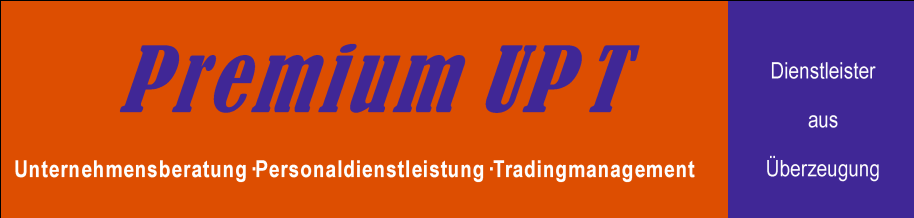 